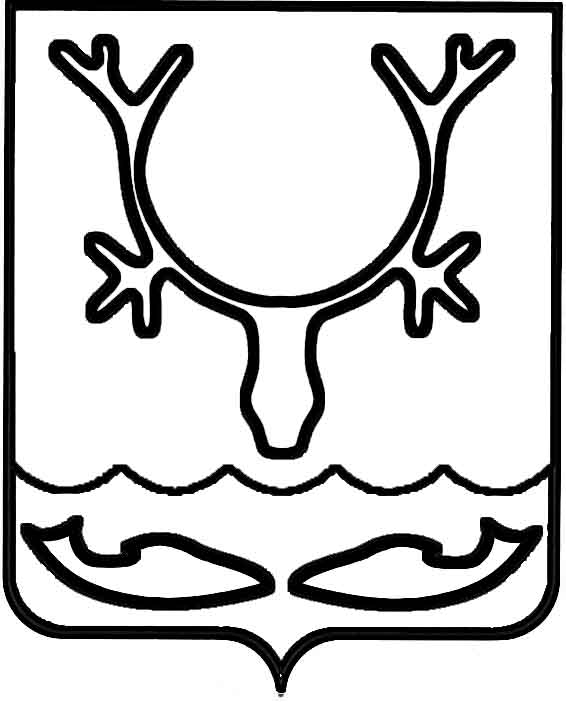 Администрация МО "Городской округ "Город Нарьян-Мар"ПОСТАНОВЛЕНИЕот “____” __________________ № ____________		г. Нарьян-МарОб утверждении Требований к порядку, форме и срокам информирования граждан, принятых на учет нуждающихся в предоставлении жилых помещений по договорам найма жилых помещений жилищного фонда социального использования, о количестве жилых помещений, которые могут быть предоставлены по договорам найма жилых помещений жилищного фонда социального использованияВ соответствии с частью 6 статьи 91.14 Жилищного кодекса Российской Федерации, Уставом муниципального образования "Городской округ "Город              Нарьян-Мар" Администрация МО "Городской округ "Город Нарьян-Мар"П О С Т А Н О В Л Я Е Т:Утвердить Требования к порядку, форме и срокам информирования граждан, принятых на учет нуждающихся в предоставлении жилых помещений                по договорам найма жилых помещений жилищного фонда социального использования, о количестве жилых помещений, которые могут быть предоставлены по договорам найма жилых помещений жилищного фонда социального использования (Приложение).Настоящее постановление вступает в силу со дня его подписания                     и подлежит опубликованию в официальном бюллетене городского округа "Город Нарьян-Мар" "Наш город", размещению в сети Интернет на официальном сайте Администрации МО "Городской округ "Город Нарьян-Мар".Приложение к постановлению Администрации МО"Городской округ "Город Нарьян-Мар"от 10.07.2017 № 792Требования к порядку, форме и срокам информирования граждан, принятых на учет нуждающихся в предоставлении жилых помещений по договорам найма жилых помещений жилищного фонда социального использования, о количестве жилых помещений, которые могут быть предоставлены по договорам найма жилых помещений жилищного фонда социального использования1.	Наймодатели по договорам найма жилых помещений жилищного фонда социального использования, предоставляющие или имеющие намерение предоставлять на территории муниципального образования "Городской округ "Город Нарьян-Мар" жилые помещения по указанному основанию (далее – наймодатели), должны предоставлять в Администрацию МО "Городской округ "Город Нарьян-Мар" (далее – Администрация) следующую информацию:а)	сведения о наймодателе наемного дома социального использования: его фирменное наименование, юридический и почтовый адрес, номера телефонов, режим работы, сведения о лице, ответственном за прием заявлений граждан                                        о предоставлении жилых помещений по договорам найма жилых помещений жилищного фонда социального использования;б)	сведения об общем количестве жилых помещений, которые могут быть предоставлены по договорам найма жилых помещений жилищного фонда социального использования, с указанием места их нахождения, количества                                и площадей квартир с различным количеством комнат по этажам наемных домов социального использования.2.	Указанная в пункте 1 настоящих Требований информация представляется наймодателями:а)	в первый раз – в течение одного месяца со дня учета в муниципальном реестре наемных домов социального использования:-	земельного участка, предоставленного или предназначенного в соответствии с земельным законодательством для строительства наемного дома социального использования;-	наемного дома социального использования (в случае, если разрешение                      на ввод в эксплуатацию такого дома получено на момент вступления в силу настоящих Требований);б)	в последующем – не позднее одного рабочего дня, следующего за днем изменения такой информации.3.	Информация, указанная в пункте 1 настоящих Требований, представляется наймодателем в Администрацию на бумажном носителе и электронном носителе              CD-ROM в формате Microsoft Word for Windows по форме согласно приложению                     к настоящим Требованиям.4.	Информация о количестве жилых помещений, которые могут быть предоставлены по договорам найма жилых помещений жилищного фонда социального использования (далее – жилые помещения, которые могут быть предоставлены), размещается Администрацией:а)	на официальном сайте Администрации МО "Городской округ "Город Нарьян-Мар" в информационно-телекоммуникационной сети "Интернет";б)	в официальном бюллетене городского округа "Город Нарьян-Мар" "Наш город";в)	на информационных стендах в помещении структурного подразделения Администрации, предназначенном для приема документов для постановки на учет граждан, нуждающихся в предоставлении жилых помещений по договорам найма жилых помещений жилищного фонда социального использования.5.	Указанная в пункте 1 настоящих Требований информация должна обновляться на сайте и стендах, указанных в пункте 4 настоящих Требований,               один раз в квартал при наличии изменений.6.	Информация, указанная в пункте 1 настоящих Требований, может размещаться наймодателем на его сайте в информационно-телекоммуникационной сети "Интернет".7.	Информация, указанная в пункте 1 настоящих Требований, должна размещаться на информационных стендах в помещении такого наймодателя, предназначенном для приема заявлений граждан о предоставлении жилого помещения по договору найма жилого помещения жилищного фонда социального использования, и должна обновляться не позднее рабочего дня, следующего за днем изменения такой информации.8.	В случае обращения гражданина, принятого на учет нуждающихся                            в предоставлении жилых помещений по договорам найма жилых помещений жилищного фонда социального использования, о получении информации, указанной в пункте 1 настоящих Требований, наймодатель обязан:а)	при письменном обращении – направить письменный ответ в порядке                      и сроки, указанные в пунктах 9 – 11 настоящих Требований;б)	при устном обращении в помещении такого наймодателя, предназначенном для приема заявлений граждан о предоставлении жилого помещения по договору найма жилого помещения жилищного фонда социального использования, – дать ответ непосредственно после обращения;в)	при устном обращении по телефону, в том числе во время работы "горячей линии", – дать ответ непосредственно после обращения;г)	при запросе в электронной форме (по электронной почте) – в течение                     10 рабочих дней со дня поступления запроса. При этом ответ на запрос в электронном виде направляется по электронной почте и должен содержать текст запроса гражданина, запрашиваемую информацию в объеме, указанном в пункте 1 настоящих Требований, фамилию, имя, отчество и должность сотрудника наймодателя, направляющего информацию заявителю.9.	Представление информации по письменному запросу осуществляется наймодателем в течение 10 рабочих дней со дня его поступления посредством направления почтового отправления в адрес гражданина, либо выдачи запрашиваемой информации лично гражданину по месту нахождения наймодателя, либо направления информации по адресу электронной почты гражданина в случае указания такого адреса в запросе.10.	В письменном запросе, подписанном гражданином, указываются наймодатель, в адрес которого направляется запрос, фамилия, имя, отчество гражданина, излагается суть заявления, а также в случае направления письменного запроса наймодателю указывается почтовый адрес, по которому должен быть направлен ответ, и способ получения информации (посредством почтового отправления или выдачи лично гражданину).11.	Письменный запрос, поступивший в адрес наймодателя, подлежит регистрации в день его поступления с присвоением ему регистрационного номера                        и проставлением штампа соответствующего наймодателя.12.	Принятые в электронном виде запросы, а также полученные письменные запросы и копии ответов гражданам хранятся наймодателем на электронном                           и бумажном носителях не менее 5 лет.13.	Ответственность за полноту и достоверность сведений, указанных                          в пункте 1 настоящих Требований, несет наймодатель.Приложениек Требованиям к порядку, форме и срокаминформирования граждан, принятых на учетнуждающихся в предоставлении жилых помещенийпо договорам найма жилых помещений жилищногофонда социального использования, о количествежилых помещений, которые могут бытьпредоставлены по договорам найма жилых помещенийжилищного фонда социального использованияФОРМА УВЕДОМЛЕНИЯВ Администрацию МО "Городской округ "Город Нарьян-Мар"от __________________________________(наименование наймодателя)__________________________________________(Ф.И.О. представителя наймодателя)Почтовый адрес ____________________________Адрес электронной почты ____________________Телефон ___________________________________УВЕДОМЛЕНИЕо готовности к приему заявлений от граждан о предоставлениижилых помещений по договорам найма жилых помещенийжилищного фонда социального использованияНастоящим письмом уведомляю Вас о том, что объект – наемный дом, расположенный по адресу: НАО, г. Нарьян-Мар, ул. ______________________          (далее – наемный дом), введен в эксплуатацию __________________ (дата), _________________________ (разрешение на ввод в эксплуатацию), на основании чего зарегистрировано право собственности __________________                               (номер свидетельства, дата).Сведения о наймодателе наемного дома социального использования:______________________________________ (фирменное наименование организации);__________________________________________ (юридический и почтовый адрес);_______________________________________________________ (номер телефона);_________________________________________________________ (режим работы).Прием заявлений от граждан о предоставлении жилых помещений по договорам  найма жилых помещений жилищного фонда социального использования будет вестись по адресу: НАО, г. Нарьян-Мар, ул. _______________, д. ______, пом. ______.Лицо, ответственное за прием заявлений: _____________________ (Ф.И.О.), ________________ (тел.).Также сообщаю, что общее количество жилых помещений, которые могут быть предоставлены по договорам найма жилых помещений жилищного фонда социального использования, составляет __________ (количество), а именно:    Приложение:1) _____________________________________________________________________;2) _____________________________________________________________________;3) _____________________________________________________________________.___________________     ____________________     _________________________        (Должность)                     (подпись)                                (Ф.И.О.)1007.2017792Глава МО "Городской округ "Город Нарьян-Мар" О.О.БелакНомер жилого помещенияАдрес жилого помещенияПлощадь жилого помещенияКоличество комнат в жилом помещенииЭтаж, на котором расположено жилое помещение12345